Федеральное государственное бюджетное образовательное учреждение высшего образования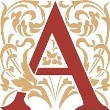 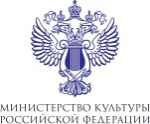 АКАДЕМИЯ АКВАРЕЛИ И ИЗЯЩНЫХ ИСКУССТВСЕРГЕЯ АНДРИЯКИПРОГРАММА ДНЯ ОТКРЫТЫХ ДВЕРЕЙ16 АПРЕЛЯ 2022Г. 11:00-17:00КОНСУЛЬТАЦИИ  по высшему, предпрофессиональному и дополнительному образованию1-й этаж, холл: 11:00-17:00ПРОБНЫЕ УРОКИ ПО АКВАРЕЛЬНОЙ ЖИВОПИСИвремя проведения: 11:00-12:20, 12:30-13:50, 15:30-16:502-й этаж, АОК: ауд. 1210, 1211, 1212, 1213, 12142-й этаж, АИР: ауд. 2208, 2209, 2210, 2215, 2229, 22303-й этаж, АОК: 1313 время проведения: 11:30-13:001303 время проведения: 12:00-13:301300 время проведения: 15:00-16:30ПРОБНЫЕ УРОКИ В УЧЕБНО-ПРОИЗВОДСТВЕННЫХ МАСТЕРСКИХвремя проведения: 11:00-12:00, 12:30-13:30, 15:00-16:001-й этаж, МПИ:  ауд. 3111 Ювелирное искусствоауд. 3105 Роспись по керамикеауд. 3101 Гончарное искусство2-й этаж, МПИ:  ауд. 3210 Анималистическая скульптураауд. 3205 Витражное искусство (фьюзинг)время проведения: 11:00-13:30, 14:30-16:302-й этаж, МПИ:  ауд. 3201 Римская мозаикавремя проведения: 11:00-11:50, 12:00-12:50, 13:00- 13:502-й этаж, МПИ:  ауд.3202 Витражное искусствоВСТРЕЧА С РЕКТОРОМ АКАДЕМИИНАРОДНЫМ ХУДОЖНИКОМ РФ, СЕРГЕЕМ АНДРИЯКОЙ2-й этаж, киноконцерный зал: 14:00-15:00 МЕТОДИЧЕСКИЕ МАСТЕР-КЛАССЫ ведущих художников-преподавателей Академиивремя проведения: 15:00 -17:004-й этаж, МВК:   Заслуженный художник РФ Ольга Волокитина «Букет цветов» (акварель)Заслуженный художник РФ Александр Волков «Пейзаж маслом» (масло)Заслуженный художник РФ Наталья Беседнова «Весенний букет» (акварель)Член союза художников России, преподаватель высшего образования Академии акварели  Елизавета Андрияка «Портрет» (акварель)Студент, преподаватель отделения предпрофессионального обучения Академии акварели София Андрияка «Яркий букет» (акварель)ПОКАЗАТЕЛЬНЫЕ МАСТЕР-КЛАССЫ В УЧЕБНО-ПРОИЗВОДСТВЕННЫХ МАСТЕРСКИХвремя проведения: 11:00-16:301-й этаж, МПИ:  ауд. 3107 Роспись по керамикеауд. 3118 Гидроабразивная резка2-й этаж, МПИ:  ауд. 3213 Флорентийская мозаикаауд. 3212 Витражное искусство (Тиффани)3-й этаж, МПИ:  ауд. 3317 Офортауд. 3309 Иконописьауд. 3301 РеставрацияВЫСТАВКИвремя работы: 11:00 -17:001-й этаж: Музей акварели; Открывая забытые имена. Александр Бучкури2-й этаж: Постоянная персональная выставка Народного художника РФ, Сергея Андрияки3-й этаж: Коломна глазами художников4-й этаж: Персональная выставка заслуженного художника РФ, Алексея Кравченко «Пастель»; персональная выставка «Искусство витража» Лев ЛифшицВСТРЕЧА с Заслуженным художником РФ, Алексеем Кравченко на персональной выставке «Пастель»4-й этаж, МВК:  15:00 -17:00ЭКСКУРСИИ1-й этаж, холл: 11:00-17:00(каждые 30 мин.)КОНЦЕРТ 2-й этаж, киноконцерный зал: 16:30В ДЕНЬ ОТКРЫТЫХ ДВЕРЕЙ ВСЕ ВЫСТАВКИ РАБОТАЮТ БЕСПЛАТНО